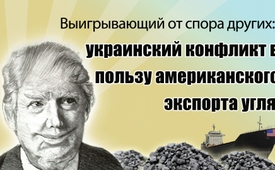 Выигрывающий от спора других: украинский конфликт в пользу американского экспорта угля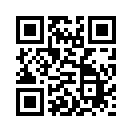 Весной 2017 года украинское правительство прекратило закупку угля у Народных республик  Донбасса. Причиной этого является продолжающийся с 2014 года конфликт. Вместо того, чтобы получать уголь из соседней России, украинское правительство импортирует его из Соединенных Штатов. Почему такое предпочтение? Узнайте больше о подоплеке этого решения в нашей передаче.В начале этого года украинское правительство прекратило закупку угля на Донбассе у так называемых, отколовшихся народных республик. Мы сообщали об этом в нашей передаче «Кризис в Украине: полное искажение понятия «ополченец».  Это решение было принято после того, как близкий к Киеву военизированный правый сектор блокировал железнодорожные линии на востоке страны. Блокада привела к острой нехватке угля на электростанциях, находящихся в ведении правительства Украины, а также в металлургии.
Чтобы компенсировать нехватку угля из Восточной Украины – с Донбасса, для путчистского правительства в Киеве существовало три альтернативы - уголь из России, Южной Африки и Соединенных Штатов. Ещё в марте этого года пресс-секретарь Мариупольского металлургического комбината «Азовсталь» подчеркнул, что единственной альтернативой Донбассу является Россия. «Совершенно очевидно, что это будет Россия», –  сказал он. Важным аргументом в пользу этого утверждения может быть то, что российский уголь лишь немного уступает по качеству высокосортному углю из Донбасса. К тому же, украинские станции, особенно тепло- и электростанции, до недавнего времени работали только на высококачественном антрацитовом угле из Донбасса. Импорт угля из Польши Украине не поможет. И всё же, послушное США правительство в Киеве отказалось от угля из России по политическим причинам. Ведь с тех пор, как Крым, в ходе референдума, решился на присоединение к России, Киев с Москвой находится в ссоре. Южно-африканский, а также австралийский и китайский уголь слишком дороги. Таким образом, единственным поставщиком остались США.
Ответ из кругов США не заставил себя долго ждать. «Украина уже сообщила нам, что нуждается в  миллионах тонн угля. На данный момент он нужен многим. Мы хотим продавать его Украине и всем остальным в мире»,  – сказал президент Дональд Трамп на мероприятии в министерстве экономики США, где присутствовали представители угольной и энергетической промышленности. Ранее Трамп торжественно обещал раскрыть «гигантские энергетические богатства»  Соединенных Штатов. США должны «доминировать на энергетическом рынке». «Мы действительно далеко впереди», – прокомментировал Трамп позицию Соединённых Штатов на мировом энергетическом рынке.

Министр энергетики США Рик Перри объяснил это немного иначе: «Наш экспорт угля в Украину сделает наших союзников независимыми и повысит их доверие к нам».
Но как на фоне победы США в вопросе доминирования выглядят эти союзники? Как возникли тесные связи между США и Украиной? И как дошло до конфликта в Украине? Чтобы ответить на эти вопросы обратимся к 2014 году: народ Донбасса выступил против киевского путчистского правительства, которое насильственно и незаконно захватило власть в Украине в 2014 году. В то время, как одна часть Украины была травмирована вследствие бунтов на Майдане, дезинформирована СМИ и расколота стравливанием друг против друга, большинство восточных украинцев на свободных выборах решились на формирование независимых Донецкой и Луганской народных республик. Для них был совершенно ясен почерк США за бунтами на Майдане, которые привели к кровавым массовым беспорядкам. Как уже сообщало Klagemauer.TV во многих передачах, эти беспорядки давно готовились посольством США в Киеве, при поддержке и финансировании со стороны администрации Соединённых Штатов. Хотя украинский народ в то время не был доволен прежним правительством, но как раз  это недовольство было ловко использовано контролируемой США украинской оппозицией. Посредством переворота было насильственно свергнуто законное правительство и сформировано правительство, подконтрольное США.
Очередной раз правительство США выступило в роли завзятого подстрекателя, выигрывающего от спора других. Невероятно богатая энергетическими ресурсами, но находящаяся не в ладах сама с самой и с Россией Украина, должна просить о поставках угля руководство США как нового союзника, а фактически её палача  и зачинщика внутренних конфликтов. Хитросплетённая, мерзкая игра с явными проигравшими и только с одним победителем. С такой жёсткостью доминирование США получает и держит своих «союзников». Было бы интересно все мировые конфликты (были ли они оправданы политически и гуманитарно или нет), но где замешано руководство США, исследовать именно на наличие этой доминирующей манеры поведения Соединённых Штатов.от hm.Источники:https://deutsch.rt.com/wirtschaft/53362-usa-trump-kohle-an-ukraine-donbass/
https://deutsch.rt.com/newsticker/47121-ukrainische-metallurgen-kohle-in-russland/
https://deutsch.rt.com/europa/47060-ultimatum-an-ultranationalisten-und-kiew-kohle-donbass/Может быть вас тоже интересует:#Krym - Крым - www.kla.tv/Krym

#Ukraine-ru - www.kla.tv/Ukraine-ruKla.TV – Другие новости ... свободные – независимые – без цензуры ...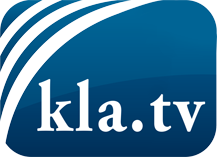 О чем СМИ не должны молчать ...Мало слышанное от народа, для народа...регулярные новости на www.kla.tv/ruОставайтесь с нами!Бесплатную рассылку новостей по электронной почте
Вы можете получить по ссылке www.kla.tv/abo-ruИнструкция по безопасности:Несогласные голоса, к сожалению, все снова подвергаются цензуре и подавлению. До тех пор, пока мы не будем сообщать в соответствии с интересами и идеологией системной прессы, мы всегда должны ожидать, что будут искать предлоги, чтобы заблокировать или навредить Kla.TV.Поэтому объединитесь сегодня в сеть независимо от интернета!
Нажмите здесь: www.kla.tv/vernetzung&lang=ruЛицензия:    Creative Commons License с указанием названия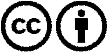 Распространение и переработка желательно с указанием названия! При этом материал не может быть представлен вне контекста. Учреждения, финансируемые за счет государственных средств, не могут пользоваться ими без консультации. Нарушения могут преследоваться по закону.